Vánoční dílny 7. 12. 2023 od 16:00 h.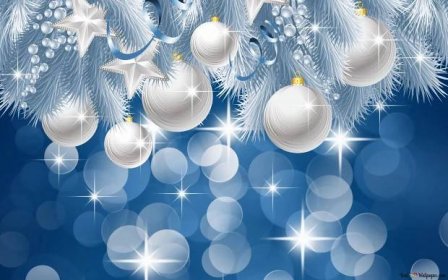                          v základní školeTvoření na Vánočních dílnách: 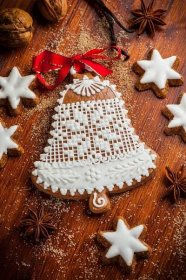 JÍDELNAMŠ  – vánoční stromek -  zápich MŠ  – lucernička ZŠ  – zdobení perníčků p. Kotenová DS – výrobek pro nejmenší ŠKOLNÍ DRUŽINAZŠ  – vánoční stromek skládanka, omalovánky (hlídání dětí pro maminky v koutku krásy) dole v družinceKoutek krásy – Jana Davídková (líčení, kosmetika)TĚLOCVIČNA:PAP  – sněhuláčci p. Volešáková + Darinka - výrobek ze dřívekZŠ 1 – vánoční baňka z papíru CHODBA - Výstavka betlémůVýstava a prodej: 	Péťa Hellinger – zvonečky pedig  (ukázka výroby + prodej)Jára Horáčková - vánoční věnce - výstavap. Mikasová E. – japonské ozdobičky (prodej)p. Lauerová – šité peněženky (prodej)p. Hátle – med a výrobky z medu (prodej)p. Košťálová – výrobky (prodej), barvení sádrových výlisků                                                    Těšíme se na Vás.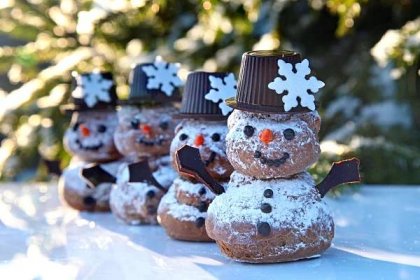 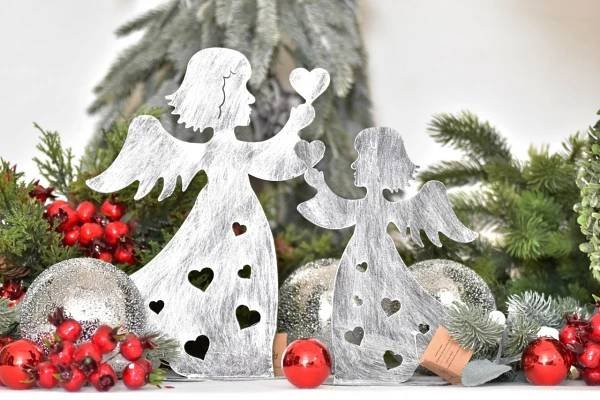 